UNREVISED HANSARDNATIONAL COUNCIL OF PROVINCESWEDNESDAY, 23 MARCH 2022Page: 1WEDNESDAY, 23 MARCH 2022____PROCEEDINGS OF THE NATIONAL COUNCIL OF PROVINCES____The Council met at 14:01.The Chairperson took the Chair and requested members toobserve a moment of silence for prayer or meditation.The CHAIRPERSON OF THE NCOP: Hon delegates, before we proceedI would like to remind delegates that the Rules and theprocesses apply for all virtual sittings. I would also like toremind delegates of the following: that the virtual sittingconstitutes a sitting of the National Council of Provinces,that the place of the sitting is deemed to be Cape Town wherethe seat of the National Council of Provinces is, thatdelegates in the virtual sitting enjoy the same powers andprivileges that apply in a sitting of the National Council ofProvinces, that for the purpose of the quorum all delegateswho are locked on to the virtual platform shall be consideredpresent, that delegates must always switch on their videos,that delegates should ensure that the microphones on their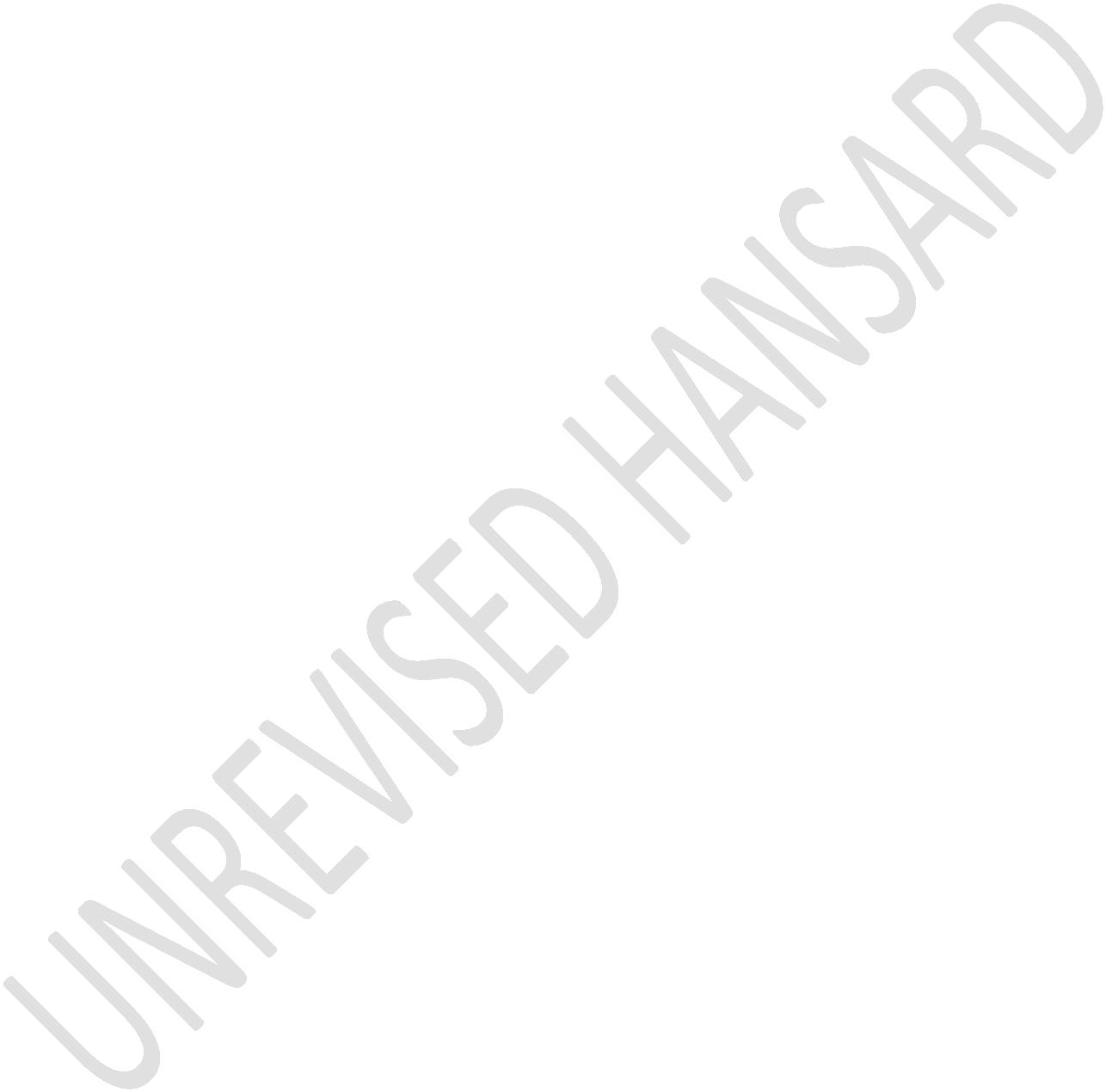 UNREVISED HANSARDNATIONAL COUNCIL OF PROVINCESWEDNESDAY, 23 MARCH 2022Page: 2gadgets are muted and must always remain muted, that theinterpretation facilities are active in that permanentdelegates, members of the executive, special delegates andSalga representatives are requested to ensure that theinterpretation facility on their gadgets are properlyactivated to facilitate access to the interpretation services,that any delegate who wishes to speak must use his or her own“raise your hand” function or icon. Hon delegates, I have beeninformed that there will be no notices of motion or motionswithout notice.Hon delegates, I have received a request from the Minister ofCo-operative Governance and Traditional Affairs to make astatement in terms of Rule 234 of the Rules of the NationalCouncil of Province. The statement is in respect of theintervention in terms of section 100(1)(b) in the affairs ofthe provincial government of the North West. In terms of Rule234(2) I have determined that the statement may not exceed 20minutes. I am also advised that the delegates from eachprovincial delegation and each party who wishes to comment onthe on the executive statement of course will do so. But interms of subrule 234(5), such comment shall not exceed threeminutes per province and per party.UNREVISED HANSARDNATIONAL COUNCIL OF PROVINCESWEDNESDAY, 23 MARCH 2022Page: 3Before we proceed, I’d like to welcome the Minister of Co-operative Governance and Traditional Affairs, all the specialdelegates and welcome all Salga representatives to thesitting. I now, at this point in time, call upon the honMinister of Co-operative Governance and Traditional AffairsDlamini-Zuma to proceed with the executive statement.STATEMENT IN RESPECT OF THE INTERVENTION IN TERMS OF SECTION100(1)(B) OF THE CONSTITUTION IN THE AFFAIRS OF THE PROVINCIALGOVERNMENT OF NORTH WESTThe MINISTER OF CO-OPERATIVE GOVERNANCE AND TRADITIONALAFFAIRS: Chairperson, let me just say that there is a stormwhere I am so I hope it will not interfere with my speaking.Chairperson of the National Council of Provinces hon AmosMasondo, Deputy Chairperson of the NCOP, members of the ad hoccommittee on the North West intervention, Mr Thamsanqa Dodovu,hon members, hon delegates, officials and all members in theHouse, thank you for the opportunity to address you today inmy capacity as the Convenor of the Inter-Ministerial TaskTeam, IMTT, for the North West province. I am here to presentthe report on the intervention by the national executive inthe North West province, as well as the decision to implementa phased exit of the intervention, beginning 31 March 2022.UNREVISED HANSARDNATIONAL COUNCIL OF PROVINCESWEDNESDAY, 23 MARCH 2022Page: 4The national executive invoked section 100(1) of theConstitution in the North West province - first for the NorthWest Department of Health on 25 April 2018 and then for theprovince on 9 May 2018. This was in response to theinstability that fuelled social and labour unrest that wasrapidly spreading throughout the province.Five provincial departments were subject to intervention interms of section 100(1)(b), with administrators deployed torun the departments on the authority of the nationalexecutive. The affected provincial departments are: the Officeof the Premier, the Department of Health, the Department ofEducation, the Department of Public Works and Roads, and theDepartment of Community Safety and Transport Management.Five other provincial departments are currently subject tointervention through directives issued in terms of section100(1)(a). These are the Provincial Treasury, the Departmentof Social Development, the Department of Co-operativeGovernance and Traditional Affairs, the Department of HumanSettlements and the Department of Agriculture and RuralDevelopment.UNREVISED HANSARDNATIONAL COUNCIL OF PROVINCESWEDNESDAY, 23 MARCH 2022Page: 5The intervention has now been in place for just under fouryears. The findings of the Auditor-General confirm that theprovincial government is on a positive trajectory and the IMTTis of the view that sufficient progress has been made inaddressing the triggers of the intervention to warrant aphased withdrawal. This is done, recognising that the work toembed and sustain these gains is an ongoing process that willrequire continued oversight and support from both thelegislative and executive arms of the state.The IMTT has therefore recommended to Cabinet that the section100(1)(b) interventions in the various departments be liftedwithin the framework of a phased exit, as recommended by theNational Council of Provinces. This recommendation has beenaccepted by Cabinet, with the lifting of section 100(1)(b) inprovincial departments approved to proceed from 31 March 2022onwards, based on the achievement of specified results withina given department. These results are set out in the detailedplan in the progress report we have submitted to the NCOP.Ministerial directives in terms of section 100(1)(a), togetherwith a proactive monitoring approach leveraging the DistrictDevelopment Model, will be used to address outstanding mattersor areas where there is risk of reversal of gains. TheUNREVISED HANSARDNATIONAL COUNCIL OF PROVINCESWEDNESDAY, 23 MARCH 2022Page: 6intervention will therefore move to a phased exit from 31March 2022, with a close-out report, together with anexamination of lessons learnt and a post-interventionmonitoring mechanism expected to be presented to the NCOP inJuly 2022.I will now provide a summary of the achievements of theintervention. The intervention has successfully stabilised theprovince in terms of community and labour unrest. This hasbeen sustained for the duration of the intervention,notwithstanding challenges within local government whichcontinue to receive close attention from both national andprovincial government.A positive trajectory in terms of restoring governance andfinancial controls in the province has been sustained sincethe start of the intervention, as evidenced in the latestaudit report of 2020-21 of the Auditor-General of SouthAfrica, with the AG noting “continued positive trends” in herlatest assessment of the provincial government, while notingthat “basic preventative controls supported by strongaccountability measures still require embedding and effectiveoversight”.UNREVISED HANSARDNATIONAL COUNCIL OF PROVINCESWEDNESDAY, 23 MARCH 2022Page: 7At a departmental level, seven departments receivedunqualified audits, including the Office of the Premier whichretained its unqualified status for a second year. The NorthWest Department of Health achieved an unqualified audit, whichwas the first since at least 2016-17. The North WestDepartment of Basic Education lost its unqualified status, butthis was due to findings that related to historic matterspreceding the intervention. The remaining departments undersection 100(1)(b) – the departments of Community Safety andTransport Management and Public Works and Roads – reducedtheir areas of qualification. When the intervention started,only four department received unqualified audits.Both the provincial departments of Co-operative Governance andTraditional Affairs and of Social Development retained theirunqualified status for a second year, while the newly formedDepartment of Human Settlements moved from a disclaimer toqualified.The intervention teams in the departments under section100(1)(b) have succeeded in dramatically reversing in-yearirregular expenditure. The reduction achieved by theDepartment of Community Safety and Transport Management - fromR1,26 billion in 2019-20 to R72 million in 2020-21 - reflectsUNREVISED HANSARDNATIONAL COUNCIL OF PROVINCESWEDNESDAY, 23 MARCH 2022Page: 8successful efforts to address problematic contracts,particularly in learner transport and security.Cumulative irregular expenditure in the province remainsstubbornly high, but is being addressed through a project ledby National Treasury, together with the provincial treasury.Negative audit findings for several public entities in theprovince are an ongoing concern and must remain the focus ofcontinued oversight and scrutiny.The intervention has made important gains in improvingcapacity for service delivery through filling executive andmanagement vacancies, as well as lifting moratoria on hiringfrontline and operational staff. Functions previouslycentralised in the Premier’s Office have been transferred backto their original departments, for example the North WestDevelopment Corporation and the Community Development Workers.Irregular, poorly managed and potentially corrupt outsourcingcontracts have been terminated across departments andreferrals have been made to law enforcement agencies. Servicedelivery improvements attributable to the work of theintervention teams include improvements in medicineavailability in health facilities, achieved through anUNREVISED HANSARDNATIONAL COUNCIL OF PROVINCESWEDNESDAY, 23 MARCH 2022Page: 9intensive and ongoing effort to address the myriad challengesthat have crippled the provincial medicine supply system.One hundred and seventy-one road projects have beenimplemented through a provincial roads recovery plan. The roadinfrastructure projects have, to date, created over 18 000 jobopportunities. Improved financial management and oversight ofschool infrastructure projects has been implemented which isexpected to result in improved infrastructure delivery.Nine provincial government officials, including two heads ofdepartment have been dismissed following disciplinaryprocesses initiated by intervention teams. These cases relatedto financial misconduct and maladministration. A further 10provincial government officials have been found guilty andsanctioned.With regard to criminal investigations and prosecutions, 13cases have been finalised. A further 17 cases are in court,two cases are awaiting decision from the National ProsecutingAuthority. Nineteen cases are under investigation by theDirectorate of Priority Crimes Investigation. A total of sixhigh-value matters have been referred to the Asset ForfeitureUnit, AFU, for investigation and to consider possible assetUNREVISED HANSARDNATIONAL COUNCIL OF PROVINCESWEDNESDAY, 23 MARCH 2022Page: 10forfeiture recoveries. The AFU is currently awaiting decisionto prosecute to commence asset recoveries. Investigations arecurrently being undertaken by the Special Investigating Unitin the North West under six Presidential Proclamations.With regard to areas that still require attention, five headsof department posts need filling as a result of disciplinaryprocesses and the nonrenewal of contracts. Recruitment for theposts of heads of department for Co-operative Governance andTraditional Affairs, Human Settlements, Public Works andRoads, Arts and Culture, Sports and Recreation, CommunitySafety and Transport Management are a priority for ensuring astable and capacitated provincial administration. Recruitmentprocesses for these posts are underway.The slow conclusion of disciplinary processes initiated by theintervention teams has been a challenge, with processes havingbeen dragged out by the accused and provincial human resourceteams that the administrators have had to rely on in manyinstances. Lessons have been learnt in this regard andmeasures to prevent similar occurrences in futureinterventions will be proposed as part of the close-outreport.UNREVISED HANSARDNATIONAL COUNCIL OF PROVINCESWEDNESDAY, 23 MARCH 2022Page: 11Criminal investigations, prosecution and asset recoveryprocesses in a number of criminal, fraud and corruption casesin the province are ongoing. As the IMTT we have receivedregular reports from law enforcement agencies and we haveassisted to address capacity constraints in the NationalProsecuting Authority’s Serious Commercial Crimes Unit and theAsset Forfeiture Unit, both of which were severelyunderresourced at the start of the intervention. Bringinghigh-profile matters such as the SA Express case to court is apriority to rebuilding confidence in the commitment of thestate to addressing corruption in the province.Funding for a fit-for-purpose organisational structure in theDepartment of Co-operative Governance and Traditional Affairsas well as realignment of the budget to address ongoingaccruals in the Department of Health are also an outstandingpriority.Regarding the plan for the phased exit, the Inter-MinisterialTask Team for the North West province has developed an exitplan, which is shared with the NCOP as per its recommendationthat the exit plan is shared before implementation. The planis premised on a phased exit, whereby departments under directUNREVISED HANSARDNATIONAL COUNCIL OF PROVINCESWEDNESDAY, 23 MARCH 2022Page: 12administration will be migrated to section 100(1)(a) onattainment of specific results, such as the filling of vacantheads of department posts. The responsible Ministers will thenissue directives for matters that still need to be addressed,but do not require the presence of an administrator. Amonitoring system is being developed which will track theattainment of these results, as well as monitoring to detectregression in the province. We will retain the presence of ourco-ordinator in the province until the exit plan is completed.Cabinet has approved the plan and directed that the reportshould be submitted to the National Council of Provinces inline with the NCOP’s constitutional mandate to regularlyreview an intervention under section 100(1)(b) and make anyappropriate recommendation to the national executive.The phased exit will begin on 31 March 2022 with thewithdrawal of administrators from those departments that areready to be migrated from section 100(1)(b). The process ofmigrating all section 100(1)(b) departments to section100(1)(a) is expected to be completed by the end of June 2022.The IMTT will submit a close-out report to Cabinet and theNCOP at the end of this process. This final report willUNREVISED HANSARDNATIONAL COUNCIL OF PROVINCESWEDNESDAY, 23 MARCH 2022Page: 13include a comprehensive account of the intervention, as wellas an examination of lessons learnt and a monitoring plan.The Department of Planning, Monitoring and Evaluation,together with the Office of the Premier, will be responsiblefor monitoring the province post intervention, using themonitoring plan developed as part of the exit phase. Cabinetwill be kept appraised of progress and any reversals in theprovince that require the response of the national executive.The District Development Model will also provide an importantmechanism to ensure continued monitoring, oversight andunblocking challenges in the post section 100 era. Thefollowing Ministers and Deputy Ministers have been assigned asdistrict champions to the province: Minister Gwede Mantashe inthe Bojanala District, Minister Ayanda Dlodlo in the DrKenneth Kaunda District, Deputy Minister Obed Bapela in theNgaka Modiri Molema District and Deputy Minister MakhotsoSotyu and Deputy Minister Njabulo Nzuza ... [Sound/platformcrashed.]The CHAIRPERSON OF THE NCOP: Yes, we will try to get hold ofthe Minister. Minister, you are not coming through. Please tryagain. We will also ask the table to be in touch with what’sUNREVISED HANSARDNATIONAL COUNCIL OF PROVINCESWEDNESDAY, 23 MARCH 2022Page: 14happening and to assist the Minister where possible. TheMinister did indicate that she may experience somedifficulties due to the bad weather in the area where she is.In any case, she was very close to concluding her statement,so without wasting time we will move on to the hon Mkiva inthe Eastern Cape.Mr Z MKIVA: Good afternoon Chair and good afternoon to themembers of this august house. I will take the few minutes fromthe Minister and add on my budget of time. We welcome thefindings of the Auditor-General that, since section 100interventions began on 8 May 2018, the North West ProvincialGovernment has developed on a positive trajectory and that,the Inter-Ministerial team is of the view that sufficientprogress has been made in addressing what triggered thatintervention. [Interjections.]We welcome the phased withdrawal whilst recognising that thework to embed and sustain this gains is an ongoing processthat will require continued oversight and support from boththe legislative and executive arms of the state. Theintervention has resulted in strengthened financial managementprocesses, improved audit outcomes, as well as responsivenessto opinions. These need to be welcomed by the National CouncilUNREVISED HANSARDNATIONAL COUNCIL OF PROVINCESWEDNESDAY, 23 MARCH 2022Page: 15of provinces. Since the intervention, we have seen astrengthening of the financial controls of the finance cluster... [Interjections.]The CHAIRPERSON OF THE NCOP: Hon Mkiva, if you can just ...[Interjections.]The CHIEF WHIP OF THE NCOP: I suggest that hon Mkiva concludesChair. I will speak after him, after he concludes hisstatement, not to tamper with the floor. Thank you.The CHAIRPERSON OF THE NCOP: Hon Mkiva, please proceed.Mr Z MKIVA: Let me then conclude Chair, given the fact thatthere are issues that are from your side.IsiXhosa:Xa sithathe isigqibo sokungenelela singurhulumente,asingeneleli kuba sisenza umlomo mnandi okanye kuba siqhayisakoko singenelela kuba sifuna ukwenza umsebenzi obonakalayoendimeni. Xa singenile ke endimeni, asilishiyi igaba nekhubaendimeni. Singenile phaya njengoko esitsho uMama uNkosazana,kwaye ziyabonakala iziphumo ezihle ezibonakalisa ukuba larhulumente uyalunga.UNREVISED HANSARDNATIONAL COUNCIL OF PROVINCESWEDNESDAY, 23 MARCH 2022Page: 16Siyavuma siyanqwala siyi-ANC sisithi, sikulungele ngokuukunikezela kwela phondo ukuze lithathe imikhalalizixhuzulele. Thina siza kuthi gqolo, gqolo, rhoqosiwatsazisile amehlo okokhozi sijongile ukuba yonke intoihamba ngendleal. Sifuna ukuthi ke kuMama uNkosazana,sinothulela umnqwazi ngomsebenzi omhle eniwenzileyo, ningajikiniqhube. Thina siyiNCOP siza kusebenzisana nani ukuqinisekisaukuba liyaphumelela ngokuthe dle ela phondo, lenze umsebenziolindelekileyo.Ngoko ke, siyayixhasa le nyewe yokuba arhoxe urhulumentekazwelonke siqalise iphulo lokunikezela xa iphela le nyangaukuze ithi xa ingena inyanga kaTshazimpunzi kube kutshawuzaumsebenzi omhle uphethwe ngabantwana baseNorth West njengokosisitsho. Siyavuma, siyacamagusha.The CHIEF WHIP OF THE NCOP: Chairperson, I wanted to raise thematter that, because of the terrible weather conditions thatwe were alerted to that disrupted the Minister, I propose thatthe Minister comes last maybe with a few minutes just to wrapup what otherwise was a free flowing statement. Thank you.UNREVISED HANSARDNATIONAL COUNCIL OF PROVINCESWEDNESDAY, 23 MARCH 2022Page: 17Mr I NTSUBE: Chairperson of the NCOP, Chief Whip of the NCOP,Minister and hon members, one of the success of ...[Inaudible.]The CHAIRPERSON OF THE NCOP: Hon Ntsube we are losing you, wecan’t hear you. Please unmute. Hon Ntsube, we can’t hear you.Please go back a bit and speak closer to the microphone.Mr I NTSUBE: Am I audible Chairperson?The CHAIRPERSON OF THE NCOP: Please proceed.Mr I NTSUBE: One of the success One of the success in section100 in the North West has been a progress achieved inaddressing corrupt practices and a poor governance. These arecritical in ensuring that we build the capabilities of thestate. As part of this operation, the nine contracts relatingto the outsourcing of services and project management unitshave been terminated under the intervention. Several contactsare the subject of forensic and criminal investigation, aninvestigation by the Special Investigating Unit and we welcomethe processes that are underway to recover the losses of thestate.UNREVISED HANSARDNATIONAL COUNCIL OF PROVINCESWEDNESDAY, 23 MARCH 2022Page: 18With regard to the consequence management, we are concernedthat the conclusion of all outstanding disciplinary cases istaking a considerable amount of time, notwithstanding the dueprocess that must be followed in this regard. There are anumber of pending and outstanding disciplinary cases relatedto financial misconduct and maladministration in thedepartment under Section 100 (1)(b). We welcome to supply-chain management practices that have been reviewed acrossdepartment and disciplinary process that have commenced, whichhave long resulted in senior management, including head ofdepartment, HOD being dismissed and lower levels officialsalso been dismissed.It is a positive development that we see similar progressacross affected departments. This can only be strengthened inthese departments. This has gone as far as the persaltransferal system clean-up with the assistance of theDepartment of Public Service and Administration. In addition,hon Chairperson, implementation of revised and strengthenedorganisational structures across departments have been takingplace and there’s been realignment of districts in terms ofDistrict Development Policy. The implementation of theconsequence management on investigated cases, in particular oninfrastructure procurement must be welcomed. This goes withUNREVISED HANSARDNATIONAL COUNCIL OF PROVINCESWEDNESDAY, 23 MARCH 2022Page: 19progress in relation to the key appointment recruitment ofstaff.In conclusion hon Chair, in respect of the intervention wewitness a serious in dealing with consequence management, andwelcome and support the phase withdrawal. Thank you very muchhon Chair of the NCOP.Mr M DANGOR: Hon Chairperson, we stand to support the decisionof a phased exit of the section 100 (1) intervention in theNorth West Province. We are convinced that the Inter-Ministerial task team has made sufficient progress inrestoring stability in the province, and changing thetrajectory towards a path of service delivery andsocioeconomic development. We commend the employment ofcapable and qualified human resources at the level of seniormanagers. This is an essential building of an ethical andcapable developmental state.The National Development Plan highlights the need for a well-run and effectively co-ordinated state institutions withskilled public servants, who are committed to the public theyserve and capable of delivering high quality serviceconsistently and reliably. A professionalised public serviceUNREVISED HANSARDNATIONAL COUNCIL OF PROVINCESWEDNESDAY, 23 MARCH 2022Page: 20is critical to the restoration of a healthy politicaladministrative interface. The employment of capable andcompetent human resource in the provincial government has hada profound impact in arresting the spiral decline in theprovince, and has also managed to sharpen the capability ofservice delivery and socioeconomic development. The Departmentof Health with initially drew attention at the beginning ofsection 100(1) intervention, key management vacancies thathave been fold and 5 000 employees were made permanent.We also commend the insourcing of Emergency Medical Servicesand the acquiring of 147 Emergency Medical Services, EMSvehicles. This has a direct bearing on the responsiveness ofmedical services for communities around the North West. TheDepartment of Public Works’ 171 roads projects have beenimplemented under the Roads Recovery Plan and has led to thecreation of 18 158 working opportunitiesThe unblocking of construction projects which were previouslydisrupted by the instability is a positive development, whichsignals that the department will continue creating jobopportunities in the construction sector. We believe that thedelivery of road and both infrastructure is an investment intoUNREVISED HANSARDNATIONAL COUNCIL OF PROVINCESWEDNESDAY, 23 MARCH 2022Page: 21the economy of the North West that will attract investmentsinto the province. I thank you Chairperson.Mr S ZANDAMELA: Chairperson, there has been no progress madein the North West province to speak of. Interventionsimplemented by the national and provincial Cogtas, togetherwith the Treasury, should have addressed current conditions ofthe province.Basic services remain an everyday struggle of the province andthis is largely due to a lack of adequate structures in place.Fiscal challenges also remain a challenge, as local governmentrevenues remain inadequate and unable to address the highlevels of poverty experienced by the people. Unauthorisedexpenditure has been taking place in the province, which hasled to the collapse of the financial system.Corruption continues to go by undetected with no apparentconsequence for wrongdoers, as officials go by unpunished andas a result, local municipalities are poorly managed. Itseverely cripples the ability of the province to pursue itscommitments to economic development by drains resources awayfrom economic development goals.UNREVISED HANSARDNATIONAL COUNCIL OF PROVINCESWEDNESDAY, 23 MARCH 2022Page: 22The state of the North West province therefore continues to bean area of concern, particularly since the following are stillhappening in that province: parallel councils where, ininstances, you find two mayors and two Speakers;maladministration and corruption in municipalities; defianceto provincial government interventions; private ratepayersorganisations withholding revenue and taking over municipalservices; failing to deliver water and sanitation to ourpeople; vandalism and theft of infrastructure; gangsterism andcriminal attacks on officials; huge debts to Eskom and waterboards, which threatens the continuation of essentialservices.The committee met with the law enforcement agencies to engageon some of the issues with these entities and yet no arrestshave been made. But most importantly, what is evident is thatwhat we have in the province is a leadership crisis. Strongleadership is needed to bring about stability and governanceto counter the violence taking place in the province. Suchstability will not come about under the leadership of theruling party. Only the EFF will bring stability in thatprovince. I thank you.UNREVISED HANSARDNATIONAL COUNCIL OF PROVINCESWEDNESDAY, 23 MARCH 2022Page: 23Mr Y I CARRIM: Hon Chairperson, I have some problems with theWi-Fi connection and my 4G as well, so, if I fade, I will gooff the video. Very quickly, as our Parliament, we haveregretfully agreed to too many interventions. Some haveworked, some have half worked, some have, at least, partiallyworker, some haven’t barely worked. It seems to us that theseare rather better-managed and more effective interventions.I do not, for the life of me, know which North West on whichplanet, Mr Zandamela is referring to. He wants us only to lookat the municipalities where the EFF has a say, to see how itis collapsing, which is not to say of course, ... As our ownleadership of the ANC has said, and also as the Ministerherself has said, we have to get the politics right andultimately, it is mostly our party, our internal divisionsthat are far too disruptive to the state functioning andgovernment performing.So, we accept that we are the majority party and that we musttake primary responsibility for the internal politicaldivisions. However, it is not as if other parties arenecessarily contributing towards stability, while they canobviously be vigorous in their oversight of the majorityparty.UNREVISED HANSARDNATIONAL COUNCIL OF PROVINCESWEDNESDAY, 23 MARCH 2022Page: 24Of course, Cogta … This is such a measure, such a temperedexit. It is so well balanced. The Minister was excellent insetting out all the steps that are there. What she presentswere not illusions, but it is going to be endlessly durable.She is saying ... Look at the AG’s report, Mr Zandamela. Thatis not like a politician’s speech. That is not the Ministerspeaking or the government speaking, or the ANC; that is theAG saying that things have improved.The Minister also pointed to several inadequacies and the needto address for example people accused of wrong doing and soon. So, really, Mr Zandamela, you were not listening. Moreimportantly, I don’t think it will help to respond to thealternative universe in which he exists. So, let me focus onother key issues, as we in the ANC see it.We are saying, yes, Cogta has done what it can, but theresponsibility is not just Cogta’s alone; it is all thedepartments under the interministerial committee, IMC, or theinterministerial task team. It is also, of course, theprovincial governments that must take more responsibility orgreater responsibility for itself and should function moreeffectively. Civil society has a role and trade unions andbusiness, in particular; NGOs and communities-basedUNREVISED HANSARDNATIONAL COUNCIL OF PROVINCESWEDNESDAY, 23 MARCH 2022Page: 25organisations, but also our Parliament, particularly, theNCOP, which is why we are here. So, we are all in it together,not just the state but civil society too. We have to make itwork.I cannot recall such a balanced, such a nuanced exit, movingfor 100(1)(b) to 100(1)(a), being careful about whichdepartments you do that with and so no. clearly, the Ministeris talking about ... She said, if I recall her exact words,“ongoing support and monitoring”. She said that she isaccountable to the NCOP and she will report here in late Juneand July. We look forward to the post-intervention monitoringthat … [Time expired.] Thank you.Mr S F DU TOIT: Hon Chair, we have requested for some timethat the section 100 intervention on the Northwest province beended. Why, one may ask? Well, we are yet to be provided withthe exact figures with regard to the expenditure or theremuneration of administrators, their supporting teams,technical task team, etc. The intervention cost taxpayersmillions.The interministerial task team, IMTT, consist of 15 Ministerswith Minister Dlamini-Zuma at the helm of this ship.UNREVISED HANSARDNATIONAL COUNCIL OF PROVINCESWEDNESDAY, 23 MARCH 2022Page: 26Afrikaans:Dit beteken dat wolf eintlik skaapwagter gemaak was, aangesiendie ANC in werklikheid ’n span saamgestel het om moontlikewandade, korrupsie, wanadministrasie, diefstal enonderprestering van sy eie kaders te ondersoek.English:Under the guidance and supervision of the IMTT andadministrators, some progress have been made, yes. TheAuditor-General noted, and I quote: “continued positivetrends” in her latest assessment of the provincial government,while indicating that “Basic preventative controls supportedby strong accountability measures still require embedding andeffective oversight.”The Department of Community Safety, Department of TransportManagement, Department of Public Works and Roads reduced intheir areas of qualification. Community Safety and Transportmanagement’s irregular expenditure remains high at R72million, under guidance and leadership of the IMTT andtechnical task team, and this is after almost four years ofintervention!Afrikaans:UNREVISED HANSARDNATIONAL COUNCIL OF PROVINCESWEDNESDAY, 23 MARCH 2022Page: 27’n Groot bekommernis is dissiplinêre sake wat onafgehandel is,veral sake in die Department van Onderwys.English:Charges against the Chief Director of the Department ofEducation, where he was transferred to another department,instead of being suspended. This is pending. The finalisationof the cases is taking too long. The nature of the cases arequite serious - financial misconduct and maladministration –yet, the person was only transferred or rather re-deployed.Afrikaans:Hierdie verslag toon dat ondersoeke na vrugtelose en verkwisteuitgawes nog nie afgehandel is nie en dit na sowat vier jaar.English:How is it possible that a request was posed for Treasury tocondone irregular expenditure to the tune of R5,6 Billion? Itis shocking that one of the reasons for the intervention wasbecause provincial Treasury demonstrated, and I quote:“weakness in its fiscal oversight roll”.Afrikaans:UNREVISED HANSARDNATIONAL COUNCIL OF PROVINCESWEDNESDAY, 23 MARCH 2022Page: 28Dit is duidelik dat regstellende aksie bygedra het tot dieverval van die provinsie, aangesien die verslag daarop dui datkritieke poste soos byvoorbeeld die van ’n hoofsivieleinginieur, hoofargitek en hoof- strukturele ingineer vakantis, met die aanduiding dat daar uitdagings kan wees ombeskikbare kandidate te kry om die poste te vul. Is dit asgevolg van swart ekonomiese bemagtinging?Ons hoop is dat die premier en LUR’re nou verantwoordbaar virhul suksesse en mislukkings gehou kan word en datblaamverskuiwing en vrae oor magte en bevoegdhede iets van dieverlede sal wees.English:In closing, ...Afrikaans:... die Noordwes-provinsie kan nie verdere sloering metinstandhouding van infrastruktuur soos paaie enwatervoorsiening bekostig nie. Die verval moet nou gestopword!Mr M E NCHABELENG: Hon Chairperson, the ANC, amidst manychallenges, has made great strides in building an ethical andUNREVISED HANSARDNATIONAL COUNCIL OF PROVINCESWEDNESDAY, 23 MARCH 2022Page: 29capable developmental state, defined as a state with acapacity to mobilise sections of the society, whether they bemarket or nonmarket stakeholders, towards a developmentalagenda. In our case, the developmental state must resolve thetriple challenges of poverty, unemployment and inequality.One of the greatest milestones of the section 100(1)interventions in the North West province is that it mobilisesstakeholders and galvanises their energy towards theresolution of the identified challenges. The intervention wasinitially necessitated by the breakdown in the relationsbetween the state, labour and broader communities.It must be welcomed that, since the intervention, labourrelations and social stability have been restored. Despite theexisting challenges, the state was able to have sustainedengagements with different stakeholders. And progress has beenmade in addressing concerns such as occupational health andsafety violations in the Office of the Department of SocialDevelopment, and a major push has been made to clear backlogsin performance assessment for the Department of Health.This renewed social contract between the actors in the NorthWest has been evident in addressing the recent challenges,UNREVISED HANSARDNATIONAL COUNCIL OF PROVINCESWEDNESDAY, 23 MARCH 2022Page: 30including responding to the Covid-19 pandemic and the impactit has had on the economy.We are of the view that it further places the provincialgovernment in a favourable position to co-ordinate thedistrict development model, which is premised on state andnonstate actors, working on one plan to effect the localeconomic development.We are already seeing the impact of this, as jobs are beingcreated in the scale of thousands, and by the investment inthe infrastructure project. Through this process, we will beable to take advantage of the North West comparative andcompetitive advantage to grow the economy.We support the decision to migrate the departments undersection 100(1)(b) to section 100(1)(a) with a view that theremaining challenges be addressed through the ministerialdirectives. I thank you.Mr N M HADEBE: Hon Chairperson and the Minister, section152(1) of our Constitution collectively binds us as ...oversight and government to ensure accountable and service-driven local governments. With this in mind, we mustUNREVISED HANSARDNATIONAL COUNCIL OF PROVINCESWEDNESDAY, 23 MARCH 2022Page: 31collectively bear the shame of failing the people of thiscountry, especially in the North West province. In thisregard, once we have understood the shortcomings as ...oversight and administration, we must decide on how we willadapt our approach to ensure that failures do not cross ourdesks. If we continue to develop our approach and models withthe best intentions and the best plans, we will have noproblem in realising the success of our respective mandates.After all, we were not mandated to fail the people of thiscountry.In dealing with the North West’s section 100 administration,it is shameful that we have allowed a province’s localgovernment structures to become so riddled with corruption,greed and maladministration. This has severely cost the peopleof our country years of development. we must look to the rootcause of the problem and understand the lessons that we ...[Inaudible.] ... be taken away from placing the ...[Inaudible.]The CHAIRPERSON OF THE NCOP: Hon Hadebe? Hon Hadebe, pleasekeep on trying and speak closer to the microphone. We can’thear you. Please proceed.UNREVISED HANSARDNATIONAL COUNCIL OF PROVINCESWEDNESDAY, 23 MARCH 2022Page: 32Mr N M HADEBE: It is alarming that some departments still havequalified audits, irregular expenditure exists and there areoutstanding disciplinary hearings. For those found guilty offraud and theft, only nominal sanctions have been actioned bythe docking of one month without pay.As a member of the NCOP, where we are expected to dooversight, it is difficult to accept an exit strategy thatstill leaves a lot to be desired. If action is not taken tocompletely extinguish all the embers of maladministration andcorruption, then it could quite easily flare up again. Byaccepting an exit strategy with such shortcomings, does itmean that we condone the irregular activity that is currentlyongoing? When we perform our oversight, we expect alldepartments to have rectified the problems that were raisedbefore. Like, why in this case ... the intervention must seekto address these problems before its conclusion.It is understood that the exit strategy is a phased exit. So,the Minister of Co-operative Governance and TraditionalAffairs as chairperson must take us into her confidence ...that these issues will be addressed by the time of the lastphase and that she is satisfied with the work that has beenachieved.UNREVISED HANSARDNATIONAL COUNCIL OF PROVINCESWEDNESDAY, 23 MARCH 2022Page: 33The IFP also calls on the Minister to revise the action takenagainst those found guilty of theft and fraud ... with harshersanctions, as we cannot accept such actions taking placewithin our departments.Having said all of the above, I must mention that with all theabove addressed, the IFP supports the exit strategy. I thankyou.The HOUSE CHAIRPERSON (Mr A J Nyambi): Thank you Chair andgreetings to the Minister, Chief Whip, hon members, ladies andgentlemen. Chair, so that I don’t suffer what has beenhappening to others because of network connection ... I risein support of the progress report presented to us here todayby the Minister of Co-operative Governance and TraditionalAffairs ... placing the North West under section 100. ... Iunderstood it, it was never intended as an end on its own butas a means to an end, as provided for in our beautifulConstitution.The measures taken were necessary to ensure stability in theprovince and that commitments made to our people werehonoured. We also rise to commend the work of theinterministerial task team which ensured that there was noUNREVISED HANSARDNATIONAL COUNCIL OF PROVINCESWEDNESDAY, 23 MARCH 2022Page: 34breakdown when it came to the delivery of services at a timewhen the COVID-19 pandemic could’ve wreaked havoc.We are particularly impressed with the responsible manner inwhich the phased exit plan, as correctly explained by theMinister and as supported by our colleagues — and hon Carrimhas done justice in dealing with that ... when it comes to theplan of the implementation as this will ensure that the plansmade during the enforcement will continue without somenecessary problems that can be avoided.The emphasis on the attainment of certain milestones beforethe issuing of the new directives in terms of section100(1)(a) and (b) is a masterstroke which we all need tocommit and work towards. One of the things we can’t take forgranted is the role that has been played by Co-OperativeGovernance and Traditional Affairs, the committee and themanner in which, from time to time, the Minister was able tolead by example ... leading from the front ... providing theNCOP with information.We are of the view, and are very convinced, that it is goingto be a case study, where there will be challenges in future,UNREVISED HANSARDNATIONAL COUNCIL OF PROVINCESWEDNESDAY, 23 MARCH 2022Page: 35to use the experience of the North West to assist where theremight be challenges in future.Of course we are not saying that all is rosy but we still havea role to play as the National Council of Provinces. Onceagain, we commend the Minister in providing that leadership,and all relevant stakeholders. We support the report.Mr M K MMOIEMANG: Thank you, national Chair. Let me also riseon behalf of the ANC to express our support for the phasedwithdrawal as announced by the Minister in her statement. Oursupport is anchored by our appreciation that this interventionhas indeed brought stability, particularly around criticalpolicy functions in those departments that were identified forthe intervention, and we sincerely believe that it has laid afoundation for the benefit of the people of the North West.We also appreciate and express our support, informed by ourbelief that this intervention and the phased withdrawal havebrought improvements in service delivery. At the policy level,we witnessed the acceleration in socioeconomic transformationimperatives across departments that were the subject matter ofthis intervention.UNREVISED HANSARDNATIONAL COUNCIL OF PROVINCESWEDNESDAY, 23 MARCH 2022Page: 36Furthermore, the intervention has assisted in terms ofensuring that there is expansion of our employment initiativesthrough further job opportunities, particularly aroundprogrammes and projects that have benefited our communities.More than that, we have also seen the intervention acceleratein the ... [Inaudible.] ... of conditional grants which nowstands at 98% and therefore, this is indeed a hugeimprovement.Moreover, through this intervention we have seen job creationin the 171 road projects that were implemented under the roadsrecovery plan and this has created 18 000 jobs. This is as aresult of addressing ... [Inaudible.] ... matters, such asprocuring graders for road maintenance and construction forthe first time in five years.We also note that there has been a steady improvement in thePresidential ... Employment Initiative ... back on track andin the process it has created 4 000 job opportunities.What also impressed us was how they have dealt with the land... Through the intervention, 57 portions of land have beentransferred through the land restitution programme that hadUNREVISED HANSARDNATIONAL COUNCIL OF PROVINCESWEDNESDAY, 23 MARCH 2022Page: 37also stalled. This has resumed under the intervention in orderto mitigate and deal with those ... [Inaudible.]In conclusion, the intervention has brought back key policyfunctioning in the identified departments and this has greatlyassisted those departments that were the subject matter of theintervention. Let me reiterate again our support as the ANC tothe phased withdrawal as announced by the Minister in thestatement.Ms T C MODISE: Thank you very much, hon Chairperson. HonMinister, hon Chief Whip and my colleagues, when section100(1) intervention was already in place in the North West,the 2019 General Household Survey, which tracks progress andidentifies challenges in service delivery, was released byStatistics SA. Among other things, it revealed that whilethere has been a general improvement in access to clean waterand sanitation had improved, it had declined in the NorthWest.Over a year we have come to appreciate the experience ofcommunities such as ... [Inaudible.] ... local municipality torely on water tanks to receive water and that sometimes goeson for some time without water. The lack of waterUNREVISED HANSARDNATIONAL COUNCIL OF PROVINCESWEDNESDAY, 23 MARCH 2022Page: 38infrastructure had a negative impact, not only on the lives ofthe people of the North West but also on business,compromising efforts at creating jobs. We call upon theDepartment of Co-operative Governance and Traditional Affairsto lead efforts to address the challenges in water andsanitation in the province and to ensure that systems are putin place.We know that the Department of Human Settlements hasregistered progress that is seen in other departments. In the2019-20 financial year, it regressed by receiving a disclaimeropinion from the Auditor-General and there has been a declinein the delivery of housing. This is a serious concern to us.In this regard, we welcome the assistance provided by theinvoking of section 36(3) of the Public Finance ManagementAct, PFMA, by the MEC, which allows for the appointment of ahead of department, HOD, of the Department of Co-operativeGovernance and Traditional Affairs, as an accounting officer.In our view, lessons ... [Inaudible.] ... in turning aroundthe Department of Co-operative Governance and TraditionalAffairs, which achieved a clean audit, can be replicated inthe Department of Human Settlements. We call for theappointment of the grant fund manager. This is critical inUNREVISED HANSARDNATIONAL COUNCIL OF PROVINCESWEDNESDAY, 23 MARCH 2022Page: 39ensuring that funds allocated to building human settlementsare utilised effectively and also that someone is ... toaccount.Furthermore, there should be a hasty oversight of thedepartment to ensure that all the priorities identified ... assuch department ... [Inaudible.] ... section 100(1)(a). HonChairperson, I thank you.Mr I M SILEKU: Good afternoon hon Chair, hon members, honMinister, this intervention has been in effect since 2018.Firstly, what one has witnessed is one faction replacing theother as premiers. It has been a year since we went down toNorth West to see and hear for ourselves.Afrikaans:Wat ek daar gesien het is glad nie ‘n goeie storie nie.English:It is great news to hear that some departments have retainedtheir positive audit outcomes, while the other entities continueto have negative audit outcomes. It is good and well to havepositive audit outcomes, but the truth is that unfortunately itUNREVISED HANSARDNATIONAL COUNCIL OF PROVINCESWEDNESDAY, 23 MARCH 2022Page: 40doesn’t translate to people having better services. Criticalservices that the citizens of the North West desperately need.When we were on oversight in March 2021 we identified criticalissues that needed urgent attention. I only have three minutesand will focus on some of the issues that the departments didn’tattend to. The Department of Human Settlements while onintervention failed to meet its targets. The appointment of Headof the Department, HoD, and key senior positions are stilloutstanding. The appointment of a Grant Fund Manager is stilloutstanding. These are issues that are flat when we were onoversight. The Department of Co-operative Governance andTraditional Affairs and the Office of the Premier is stillwithout an HoD.Fit, for Purpose organisational structure still outstanding.Review and implementation of section 154 Municipal Support plansissued in July 2018, still outstanding. Municipalities in NorthWest are still dysfunctional and failing to render basicservices.Hon Chair, while the ANC cadres continues to use the Constitutionto eliminate their political opponents, we shall never see valuefor money when it comes to intervention, instead we will seeUNREVISED HANSARDNATIONAL COUNCIL OF PROVINCESWEDNESDAY, 23 MARCH 2022Page: 41factions asking for intervention while as backbenchers, whenappointed in position of the executive they will advocate forthe intervention to be lifted. Chairperson, we urgently need toexpedite the Intergovernmental Monitoring, Intervention andSupport Bill.Afrikaans:... of anders gaan ons geld spandeer en dan sien ons fokolvordering as dit by intervensies kom nie. Ek sê baie dankie.English:Thank youMs C VISSER: Hon Chair, despite the type of intervention,there is no existing proof of interventions fulfilling thepurpose of improving the administration and restoringpolitical stability, which were all negatively impact theDistrict Development Model. Citizens in all spheres of lifeare dependent on the services provided by the North WestProvincial Government who failed to deliver on itsconstitutional obligation and created violent destructiveprotests in more than 15 towns over the past four years.UNREVISED HANSARDNATIONAL COUNCIL OF PROVINCESWEDNESDAY, 23 MARCH 2022Page: 42Was it worthwhile: did the North West Provincial Government gainany institutional value underintervention? It seems little to celebrate about in terms offunctional service delivery. Municipalities failing inafour-year section 100compliance of basic constitutional rights. Road infrastructureof provincial roads collapsed into the worst conditions ever,North West school buildings are in a state of collapse in allparts of North West, yet the department forfeited itsinfrastructure grant for two consecutive financial years.There are health centres and clinics with severe basicmedication shortages, vacancies and limited emergency room, ER,vehicles. Eskom disconnected electricity supply of the Officeof the Premier, the Department of Co-operative Governance, HumanSettlements and Traditional Affairs, and Public Works last weekdue to non-payment of accounts.The intervention only achieved limited improvement in terms ofthe department audits probably caused by a lack of capacity inthe administration. The exit plan did not include a servicedelivery audit, to ascertain what it achieved.The question to be asked is why do interventions fail? Is it alack of political will and oversight? Or is the regression ofUNREVISED HANSARDNATIONAL COUNCIL OF PROVINCESWEDNESDAY, 23 MARCH 2022Page: 43competence, ability, and shortages of capacity within provincialand municipal administrations, and the nurturing of systemicfraud and corruption within these administrations paralysing thevery function they are obliged to deliver. The North WestProvincial Government intervention failed to resolve the rootcauses in four years and therefore, we require regular nationalmonitoring. I thank you, Chair.Mr T S C DODOVU: Hon Chairperson of the Council, let me in thefirst instance congratulate the Minister and the team forsupporting the North West province to a much greater andbetter stability given the challenges which were obtained atthe time of the intervention. This was not a simply task. Itwas a very difficult task because the North West wascharacterised by a number of challenges. There was serviceprotest, the financial system has collapsed, the audit opinionwas very bad and in that sense, the Minister was able to shapeup this particular process to its logical conclusion. And onthat scope, we want to yearly hardly thank the Minister forplaying an indispensable role in bringing back government tothe people of the North West.And in that sense, we think that the outstanding work in linewith the exit strategy that the Ministers tabled must beUNREVISED HANSARDNATIONAL COUNCIL OF PROVINCESWEDNESDAY, 23 MARCH 2022Page: 44continued and the North West province must be monitored at allmaterial times so that at the end of the day those particularproblems which occurred in the past must not resurface again,hon Chairperson. But at the same time identify the earlywarning systems that must be in place so that when theproblems of these nature arise we are able to respondimmediately with or without to intervention. In that sense,the outstanding issues that we have no doubt in our minds thatare going to be follow so that at the end of the day there isindeed firm stability and that the people of the North Westget the benefits that must be accrued to them by theprovincial government itself and that as when it is quiteimportant to focus on the municipalities in the North West sothat at the end of the day gentle be determined in the firstinstance.In that sense once more, hon Chairperson, we would like tothank the Minister for the work well done and for theimplication for the future perspective. We can draw a lot oflessons from this particular process on how in other provincesthese can be avoided so that at the end of the day thegovernment must be stable and be able to deliver. On thatsense thanks very much, hon Chairperson.UNREVISED HANSARDNATIONAL COUNCIL OF PROVINCESWEDNESDAY, 23 MARCH 2022Page: 45The CHAIRPERSON OF THE NCOP: Thank you very much, hon Dodovu.We will try once more to see if we can locate the Minister. Wedid indicate that there was a bit of problem, the weather andrelated problems seems to be hampering effort to come back andlink up individual platform. The Minister then know that bethe case. Let me draw your attention to the conclusion of thisthing. The Minister was left with about two paragraphs. Thelast paragraph makes the following recommendation: That theNCOP note the progressive report; that the NCOP note thatCabinet has approved the plan for a phase exit at thebeginning of 31 March 2022.And lastly, that the NCOP provides inputs and recommendationsto the exit plan. So, that’s where we are, hon members. I amsure that takes us to the end of today’s session. And I wishto take this opportunity to thank the Minister, all specialdelegates and the SA Local Government Association, Salga,representatives who avail themselves for this particularsitting. That hon delegates concludes the business of the day.And the House is adjourned. Thank you very much.Debate Concluded.The Council adjourned at 15:12.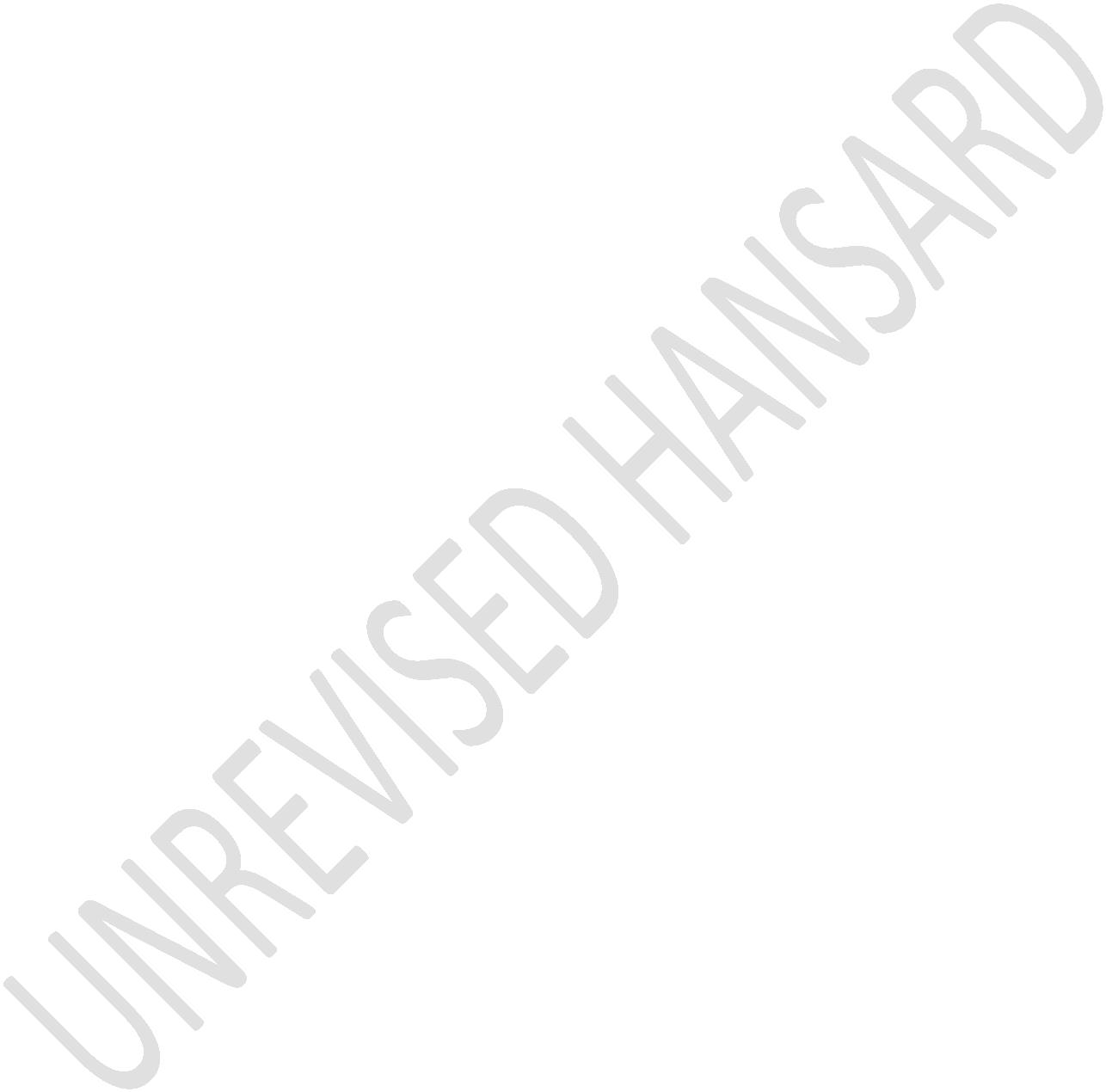 